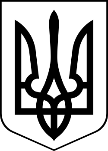 МЕНСЬКА МІСЬКА РАДА(дев’ятнадцята сесія восьмого скликання)РІШЕННЯ27 травня  2022 року	м.Мена	№ 183Про затвердження ліквідаційного балансу Волосківського закладу дошкільної освіти (дитячий садок) «Волошка» загального типу Менської міської ради Чернігівської областіВідповідно до частини восьмої статті 111 Цивільного кодексу України, Закону України «Про місцеве самоврядування в Україні», рішення 15 сесії Менської міської ради восьмого скликання від 09 грудня 2021 року №829 «Про ліквідацію юридичної особи Волосківського закладу дошкільної освіти (дитячий садок) «Волошка» загального типу Менської міської ради Чернігівської області», рішення вісімнадцятої сесії Менської міської ради восьмого скликання від 21 квітня 2022 року № 96 «Про затвердження проміжного ліквідаційного балансу Волосківського закладу дошкільної освіти (дитячий садок) «Волошка» загального типу Менської міської ради Чернігівської області», Менська міська рада ВИРІШИЛА:1. Затвердити ліквідаційний баланс Волосківського закладу дошкільної освіти (дитячий садок) «Волошка» загального типу Менської міської ради Чернігівської області станом на 01 травня 2022 року (додається).2. Голові ліквідаційної комісії подати ліквідаційний баланс Волосківського закладу дошкільної освіти (дитячий садок) «Волошка» загального типу Менської міської ради Чернігівської області державному реєстратору для проведення державної реєстрації припинення юридичної особи в порядку, визначеному чинним законодавством України.3. Відділу освіти Менської міської ради спільно з Комунальною установою «Центр з обслуговування освітніх установ та закладів освіти» на підставі відомостей ліквідаційної комісії, в установленому порядку забезпечити передачу майна, що перебувало на балансі Волосківського закладу дошкільної освіти (дитячий садок) «Волошка» загального типу Менської міської ради Чернігівської області до Волосківської гімназії Менської міської ради та інших закладів освіти Менської міської ради (за потреби).4. Контроль за виконанням рішення покласти на постійну комісію міської ради з питань охорони здоров’я, соціального захисту населення, освіти, культури, молоді, фізкультури і спорту та заступника міського голови з питань діяльності виконавчих органів ради Прищепу В.В.Міський голова	Геннадій ПРИМАКОВ